„Umweltschutz“Wasser sparen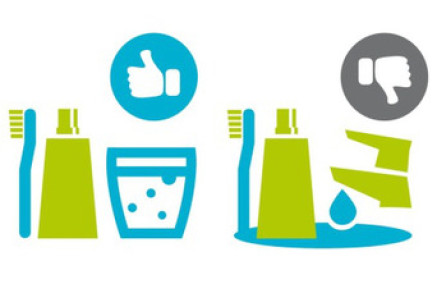 Verwendung von Sonnenkollektoren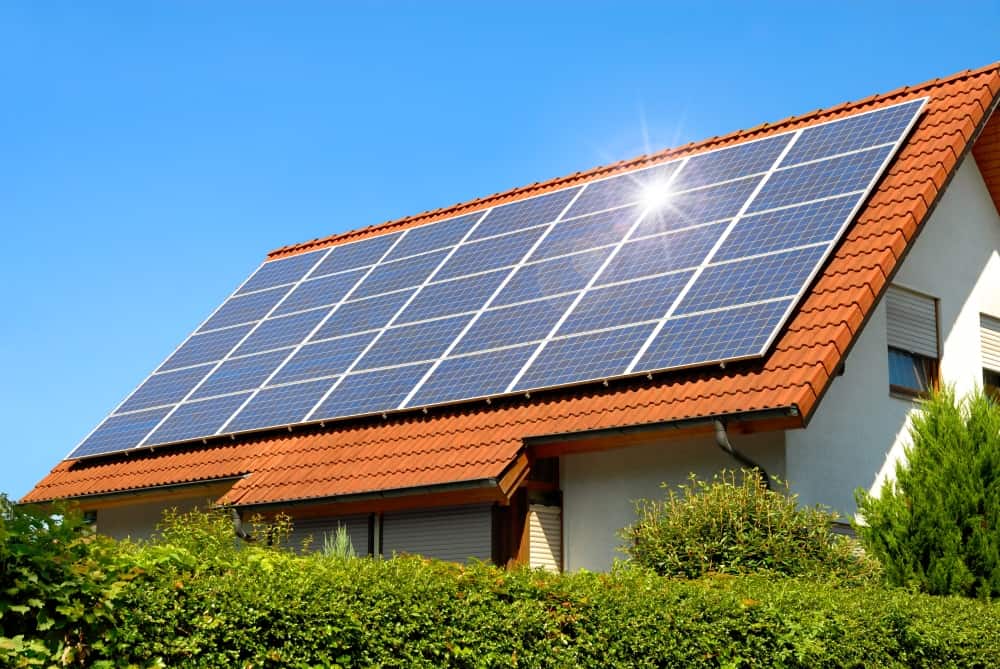 Mülltrennung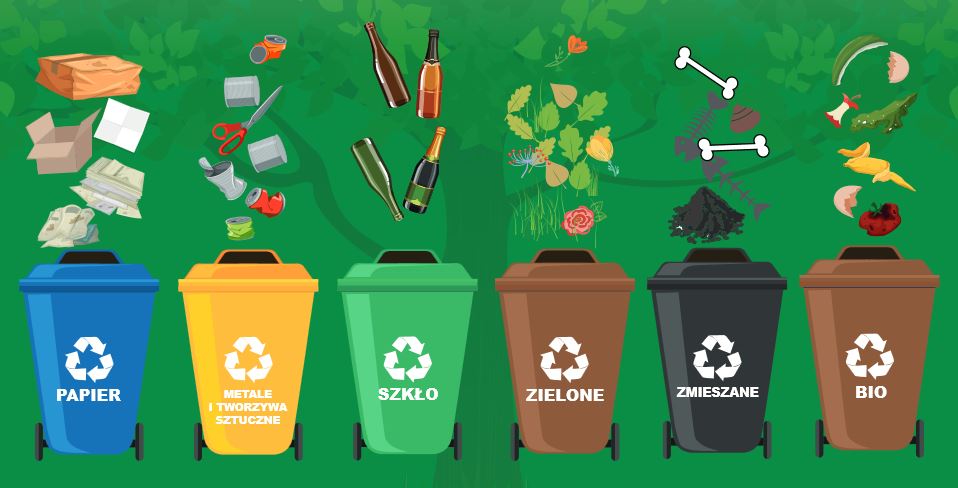 